
FICHE DE POSTE
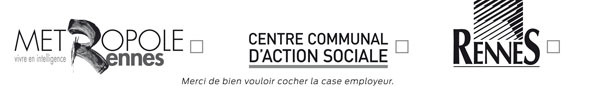 DomaineInterventions techniquesInterventions techniquesInterventions techniquesInterventions techniquesFamillePropreté et DéchetsPropreté et DéchetsPropreté et DéchetsPropreté et DéchetsMétierAdjoint au responsable d'équipe en propreté manuelleAdjoint au responsable d'équipe en propreté manuelleAdjoint au responsable d'équipe en propreté manuelleAdjoint au responsable d'équipe en propreté manuelleIntitulé du poste Adjoint au responsable d'équipe Propreté manuelle centre-ville – équipe journée et après-midiAdjoint au responsable d'équipe Propreté manuelle centre-ville – équipe journée et après-midiAdjoint au responsable d'équipe Propreté manuelle centre-ville – équipe journée et après-midiAdjoint au responsable d'équipe Propreté manuelle centre-ville – équipe journée et après-midiCadre statutaireFilière
2 filières possibles, si missions le permettentCatégorieCadre d'emploiNiveau de classification du poste
(si besoin)Cadre statutaireTechniqueCAdjoint TechniqueAT (C1) jusqu'àATP 1ère Cl (C3) suivant Parcours 2Date de mise à jour de la fiche de posteNovembre 2023Novembre 2023Novembre 2023Novembre 2023N° de référence du posteDirection générale Pôle Ingénierie et Services UrbainsPôle Ingénierie et Services UrbainsPôle Ingénierie et Services UrbainsDirection DVMissionsPrincipales missions pour le compte de Rennes Métropole :> Aménagement, maintenance, entretien des voies, dépendances et des ouvrages d'art,> Gestion du domaine routier métropolitain, en lien avec les communes,> Amélioration de la sécurité routière et gestion du trafic,> Maintenance et amélioration de l'éclairage public et de la signalisation lumineuse,> Défense extérieure contre l'incendie.Principales missions pour le compte de la Ville de Rennes :> Gestion du domaine au titre du pouvoir de police de la circulation et du stationnement,> Gestion du stationnement payant sur voirie,> Nettoyage du domaine de voirie, des places, des marchés et des sanitaires publics,> Lutte contre les tags et l'affichage sauvage,> Conseils, prestations techniques et logistique sur la programmation événementielle de la ville de RennesDirection DVEffectif487ServiceDVPFMissionsMaintenir le domaine public en bon état de propreté (chaussées, trottoirs, places, sanitaires, jalonnement, enlèvement graffitis...)Assurer l'accompagnement technique, la conception et la logistique des événements de la Ville et des associationsServiceDVPFEffectif170Agent : nom, prénom et matriculepour les recrutements seulementSituation hiérarchique Fonction de son responsable hiérarchique direct (n+1) Situation hiérarchique Responsable d'équipe centre-ville journée après-midiSituation hiérarchique Nombre d'agents sous sa responsabilitéSituation hiérarchique 9 agentsSituation hiérarchique Nombre d'agents encadrés directement par lui (n-1) Situation hiérarchique 9 agents (en cas d'absence du responsable d'équipe) – Sur chantier 2 à 5 agentsRelations fonctionnelles internes et externes de l'agentAu sein de sa DirectionRelations fonctionnelles internes et externes de l'agentSon responsable d'équipe, les agents de son équipe, les chauffeurs de balayeuses/laveuses, le responsable d'équipe propreté manuelle matin, le responsable de secteur propreté mécanique et manuelle centre-ville, les techniciens propreté et le responsable de service.Relations fonctionnelles internes et externes de l'agentAu sein de la Ville, du CCAS et de Rennes MétropoleRelations fonctionnelles internes et externes de l'agentSes homologues des autres Directions et divers intervenants sur le domaine public sur le secteur centre (DJB, DQ-centre, DDRE,…)Relations fonctionnelles internes et externes de l'agentAvec les élusRelations fonctionnelles internes et externes de l'agentÉlu sectoriel à la propretéRelations fonctionnelles internes et externes de l'agentEn externeRelations fonctionnelles internes et externes de l'agentUsagers, riverains et utilisateurs du domaine publicAttributions du poste  (finalité générale du poste)Assurer avec son équipe, l'entretien des espaces de voirie du centre-ville.Suppléer son responsable d'équipe.Missions de l’agent Missions de l’agent % de temps consacré à chacuneMission 1Propreté manuelle%ActivitésTâches Tâches Exécution des missions de PropretéEffectuer toutes les tâches habituelles des agents de propreté manuelle : balayage, lavage (à la lance ou autre), nettoyage des marchés, désherbage, ramassage des feuilles… (tâches en solo ou en équipe). Salage manuel dans le cadre de la politique hivernale.Effectuer toutes les tâches habituelles des agents de propreté manuelle : balayage, lavage (à la lance ou autre), nettoyage des marchés, désherbage, ramassage des feuilles… (tâches en solo ou en équipe). Salage manuel dans le cadre de la politique hivernale.Mission 2Encadrement de chantier%Activités Tâches Tâches Selon instructions du responsable d'équipe encadrement d'un chantierOrganisation d'un chantier de 2 à 5 agents (positionnement des agents, répartition des matériels, méthodologie de travail, interface avec le chauffeur de balayeuse si présent…)Organisation d'un chantier de 2 à 5 agents (positionnement des agents, répartition des matériels, méthodologie de travail, interface avec le chauffeur de balayeuse si présent…)Selon instructions du responsable d'équipe encadrement d'un chantierApplication des règles de sécurité du chantier : positionnement de la signalisation…Application des règles de sécurité du chantier : positionnement de la signalisation…Selon instructions du responsable d'équipe encadrement d'un chantierApplication des règles de sécurité des agents : port des EPI…Application des règles de sécurité des agents : port des EPI…Travail du dimanche – Évènements particuliersEncadrement ponctuel du travail du dimanche ou du nettoyage de l'espace public suite à un évènement particulier : braderie…Encadrement ponctuel du travail du dimanche ou du nettoyage de l'espace public suite à un évènement particulier : braderie…Mission 3Encadrement de l'équipe centre-ville journée et après-midi, intérim du responsable d'équipe%Activités Tâches Tâches Management / OrganisationEncadrement d’une équipe de 9 agentsEncadrement d’une équipe de 9 agentsManagement / OrganisationApplication des règlements relatifs à l'hygiène, la sécurité (entre autre port des EPI) et les conditions de travail. Veiller à la sécurité des agents.Application des règlements relatifs à l'hygiène, la sécurité (entre autre port des EPI) et les conditions de travail. Veiller à la sécurité des agents.Management / OrganisationAccueil des stagiaires et contractuelsAccueil des stagiaires et contractuelsManagement / OrganisationManagement et gestion administrative courante des agents placés sous sa responsabilité (congés, repos,  heures supplémentaires, formations, respect des horaires…)Management et gestion administrative courante des agents placés sous sa responsabilité (congés, repos,  heures supplémentaires, formations, respect des horaires…)Management / OrganisationPlanification et organisation du travail en lien avec les responsables de secteur propreté mécanique et manuellePlanification et organisation du travail en lien avec les responsables de secteur propreté mécanique et manuelleManagement / OrganisationSurveillance et maintien en bon état de propreté de son secteurSurveillance et maintien en bon état de propreté de son secteurManagement / OrganisationTransmission des informations de l'activité de son équipe au responsable de secteur (à l'oral ou par le biais de saisies informatiques)Transmission des informations de l'activité de son équipe au responsable de secteur (à l'oral ou par le biais de saisies informatiques)Management / OrganisationRelayer l'information auprès des agents et signaler à son supérieur hiérarchique tout différent sérieux concernant le personnelRelayer l'information auprès des agents et signaler à son supérieur hiérarchique tout différent sérieux concernant le personnelSécuritéContrôle d'une bonne application des consignes de sécurité par les agents, et notamment du port des EPI.Contrôle d'une bonne application des consignes de sécurité par les agents, et notamment du port des EPI.SécuritéVeiller à la sécurité vis à vis de la populationVeiller à la sécurité vis à vis de la populationSécuritéContrôle de l'état du matériel et de sa bonne utilisationContrôle de l'état du matériel et de sa bonne utilisationLocaux et matérielsSuivi d'une bonne gestion et d'un bon entretien des locauxSuivi d'une bonne gestion et d'un bon entretien des locauxLocaux et matérielsSuivi l'état du matériel et signalement des anomaliesSuivi l'état du matériel et signalement des anomaliesCommunicationDiffusion de l'information vers les agents et vers la hiérarchieDiffusion de l'information vers les agents et vers la hiérarchieCommunicationSignalement de la présence d'encombrants, de dépôts sauvages et autres anomalies sur le domaine publicSignalement de la présence d'encombrants, de dépôts sauvages et autres anomalies sur le domaine publicCommunicationFournir des éléments pour la rédaction des courriers en réponse aux réclamations des habitantsFournir des éléments pour la rédaction des courriers en réponse aux réclamations des habitantsMission de remplacement ou de suppléanceSuppléance du responsable d'équipe de propreté manuelle centre-ville journée après-midi (concertation nécessaire pour la prise de congés). Suppléance à minima un jour par semaine (lundi ou samedi).Suppléance du responsable d'équipe de propreté manuelle centre-ville journée après-midi (concertation nécessaire pour la prise de congés). Suppléance à minima un jour par semaine (lundi ou samedi).Contraintes du poste Ex : exposition au bruit, déplacements fréquents, manutentions lourdes…Compétences liées au poste Compétences liées au poste Connaissances et savoir-faire souhaitésAptitude à l'encadrement d'agentsConnaissances et savoir-faire souhaitésConnaissance et expérience sur le métier de nettoiementConnaissances et savoir-faire souhaitésConnaissances et savoir-faire souhaitésAutres pré-requis pour exercer les missions ex : diplôme, expériences…Avoir le sens des responsabilitésAutres pré-requis pour exercer les missions ex : diplôme, expériences…Rigueur, méthode et aptitude à prendre des initiatives et à être autonomeAutres pré-requis pour exercer les missions ex : diplôme, expériences…DisponibilitésAutres pré-requis pour exercer les missions ex : diplôme, expériences…Avoir le permis BEnvironnement du poste Environnement du poste Horaires Cycle de base sur 2 semaines : Semaine 1 : lundi –vendredi (repos hebdo samedi et dimanche) Semaine 2 : mardi – samedi  (repos hebdo lundi et dimanche) 11h45 – 19h15 – Le samedi : 8h15-12h / 13h-16h45+ Environ 1 dimanche sur 6 ou 7 (en fonction du nombre d'agents dans les équipes de propreté manuelle et volante) : 4h30 – 12h – Repos hebdo le mardi, mercredi ou jeudi précédent (choix annuel)+ interventions ponctuelles en dehors des heures normales de travail (horaires décalés ou heures supplémentaires)Temps de travail37h30 + 15 jours de RTT annuelLieu de travailLocal sur le centre-ville : Dinan ou KléberEléments de rémunération liés au poste 
(NBI …)Sujétion liée au posteConditions particulières d'exercice des missions
ex. poste itinérant, astreintes…Participation suite aux manifestations (en priorité sur la base du volontariat) au nettoyage de l'espace public les samedis, dimanches et/ou jours fériés en heures supplémentairesMoyens matériels spécifiquesPelle, balais, chariot, tranche et rotofil, brosseuse mécanique, souffleur à dos, triporteur électrique, balayeuse avec conducteur marchant, aspirateur de voirie, pick-up, nettoyeur HP et lance de lavage …+ bureau, téléphone mobile.Dotation vestimentaireDotation normalisée avec fourniture des équipements de protection individuelle. Lavage des tenues assuré par le service.Fonction correspondant 
Les fiches de tâches sont disponibles sur l'IntraCocher les missions assuréesApprovisionnements - commandeFonction correspondant 
Les fiches de tâches sont disponibles sur l'IntraCocher les missions assuréesDocumentationFonction correspondant 
Les fiches de tâches sont disponibles sur l'IntraCocher les missions assuréesRestauration / PDAFonction correspondant 
Les fiches de tâches sont disponibles sur l'IntraCocher les missions assuréesMoyens de l'administrationFonction correspondant 
Les fiches de tâches sont disponibles sur l'IntraCocher les missions assuréesInformatiqueFonction correspondant 
Les fiches de tâches sont disponibles sur l'IntraCocher les missions assuréesCoriolisFonction correspondant 
Les fiches de tâches sont disponibles sur l'IntraCocher les missions assuréesPropretéFonction correspondant 
Les fiches de tâches sont disponibles sur l'IntraCocher les missions assuréesCongésFonction correspondant 
Les fiches de tâches sont disponibles sur l'IntraCocher les missions assuréesFormationMissions de sécurité au travailCocher les missions assuréesAssistant de préventionMissions de sécurité au travailCocher les missions assuréesCoordonnateur de site / responsable d'établissementMissions de sécurité au travailCocher les missions assuréesChargé d'évacuationPrincipaux interlocuteurs de l'agent 
Correspondant formationSabrina MORINPrincipaux interlocuteurs de l'agent 
Correspondant congésClaire SAULAISPrincipaux interlocuteurs de l'agent 
Correspondant restauration / PDAClaire SAULAISPrincipaux interlocuteurs de l'agent 
Correspondant de service (service paie situations administratives)Claire SAULAISPrincipaux interlocuteurs de l'agent 
Correspondant informatiqueLaurence PORPEPrincipaux interlocuteurs de l'agent 
Assistant de préventionNicolas GUILLOTINPrincipaux interlocuteurs de l'agent 
Chargé(e) de ressources humainesClaire SAULAISValidation du chef de serviceNom : Anne-Françoise CARIOUDate : Novembre 2023Validation du chargé RHNom : Sylvie TEXIERDate : Novembre 2023